Istituto Comprensivo di Barzanò 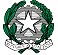 SEDE: Via Leonardo da Vinci, 22 – 23891 Barzanò (Lecco)C.F. 85001820134-  Cod. Min. LCIC80800X Tel. 039.955044 / 039.9272537 - Fax 039.9287473                                                                               e-mail: lcic80800x@istruzione.it  - sito web : www.icsbarzano.gov.it 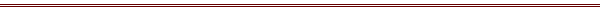 Circolare n. 97					Barzanò, 03/04/2017							Ai Docenti:  		Sironi Giuliana Berzetta Silvia										Vannucchi Gessica										Pesaresi GiovannaBonanomi LuigiaBotta FabiolaColzani NicolettaPitssò GabriellaAi Genitori:		Tuttolomondo Giusy		Limonta Romina		Trovatello PaolaAll’A.S. di Viganò:	Citterio Giovanna							All’AlboOGGETTO: convocazione Gruppo Lavoro per l’Inclusione I componenti del GLI in indirizzo sono convocati per lunedì 10 aprile 2017 dalle ore 17.00 alle ore 18.00 presso la scuola Secondaria di primo grado, con il seguente ordine del giorno: Predisposizione PAI modello ministeriale;Valutazione somministrazione monitoraggio integrazione alle famiglie.Distinti saluti									Il dirigente scolastico								          Dott.ssa Roberta Rizzini